DOKUMENTACJA PROJEKTOWARysunek podstawki próbki do głowicy uchwytu.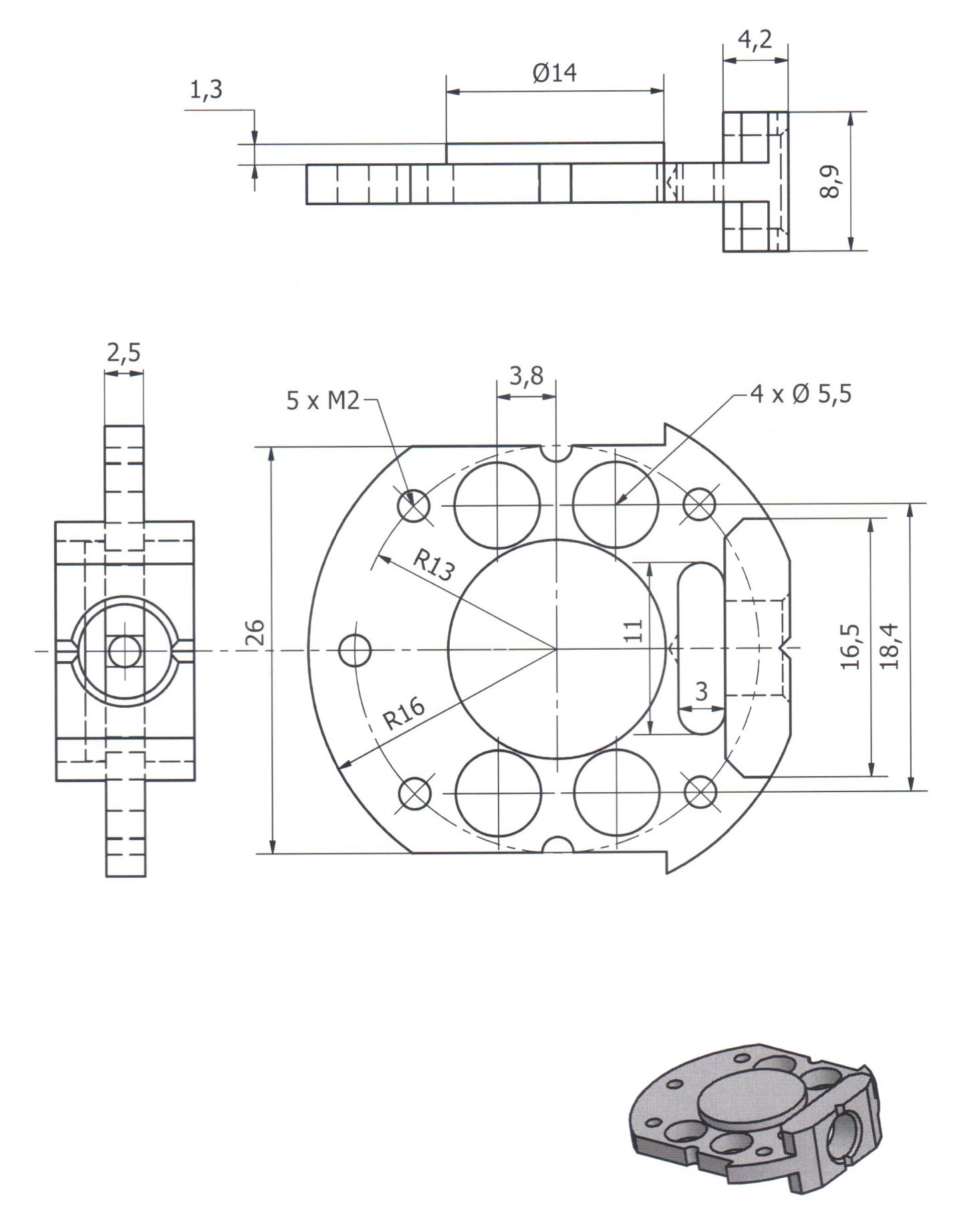 